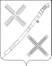 ПОСТАНОВЛЕНИЕАДМИНИСТРАЦИИ КРАСНОГВАРДЕЙСКОГО СЕЛЬСКОГО ПОСЕЛЕНИЯ КАНЕВСКОГО РАЙОНА от 14.08.2014                                                                                                     № 80поселок КрасногвардеецОб утверждении перечня должностей муниципальной службы в администрации Красногвардейского сельского поселения Каневского района, при назначении на которые граждане и при замещении которых муниципальные служащие обязаны предоставлять сведения о своих доходах, об имуществе и обязательствах имущественного характера, а также сведения о доходах, об имуществе и обязательствах имущественного характера своих супруги (супруга) и несовершеннолетних детейВ соответствии со статьей 15 Федерального закона от 02 марта 2007 года № 25-ФЗ «О муниципальной службе в Российской Федерации», статьей 8 Федерального закона от 25 декабря 2008 года № 273-ФЗ «О противодействии коррупции», п о с т а н о в л я ю:1. Утвердить перечень должностей муниципальной службы в администрации Красногвардейского сельского поселения Каневского района, при назначении на которые граждане и при замещении которых муниципальные служащие обязаны предоставлять сведения о своих доходах, об имуществе и обязательствах имущественного характера, а также сведения о доходах, об имуществе и обязательствах имущественного характера своих супруги (супруга) и несовершеннолетних детей (прилагается).2. Общему отделу администрации Красногвардейского сельского поселения Каневского района (Дудка):2.1. Разместить настоящее постановление на официальном сайте Красногвардейского сельского поселения Каневского района в информационно-телекоммуникационной сети «Интернет» (http://www.krasnogvardeets.ru/).»2.2. Обеспечить официальное обнародование данного постановления.3. Контроль за выполнением настоящего постановления возложить на заместителя главы, начальника общего отдела администрации Красногвардейского сельского поселения Каневского района В.Н.Жилина.4. Настоящее постановление вступает в силу со дня его официального обнародования.Глава Красногвардейского сельскогопоселения Каневского района                                                          Ю.В. ДонецПРИЛОЖЕНИЕУТВЕРЖДЕНпостановлением администрацииКрасногвардейского сельского поселения Каневского районаот 14 августа 2014 года № 80ПЕРЕЧЕНЬдолжностей муниципальной службы в администрации Красногвардейского сельского поселения Каневского района, при назначении на которые граждане и при замещении которых муниципальные служащие обязаны предоставлять сведения о своих доходах, об имуществе и обязательствах имущественного характера своих супруги (супруга) и несовершеннолетних детейВысшая должность муниципальной службы:-  глава Красногвардейского сельского поселения Каневского района;2. Главная должность муниципальной службы:- заместитель главы, начальник общего отдела администрации Красногвардейского сельского поселения Каневского района;3. Ведущая должность муниципальной службы:- начальник отдела учета и отчетности администрации Красногвардейского сельского поселения Каневского района;4. Старшая должность муниципальной службы:- ведущий специалист общего отдела администрации Красногвардейского сельского поселения Каневского района;Ведущий специалист общего отделаадминистрации Красногвардейскогосельского поселения Каневского района                                         Т.В.Дудка